impresiones del textoTérminos"presidente de los Estados Unidos""proclamación""medida de guerra""declarar""esclavos""estados en rebelión""para siempre libres""dichas personas""recibidos en las Fuerzas Armadas""acto de justicia""necesidad militar"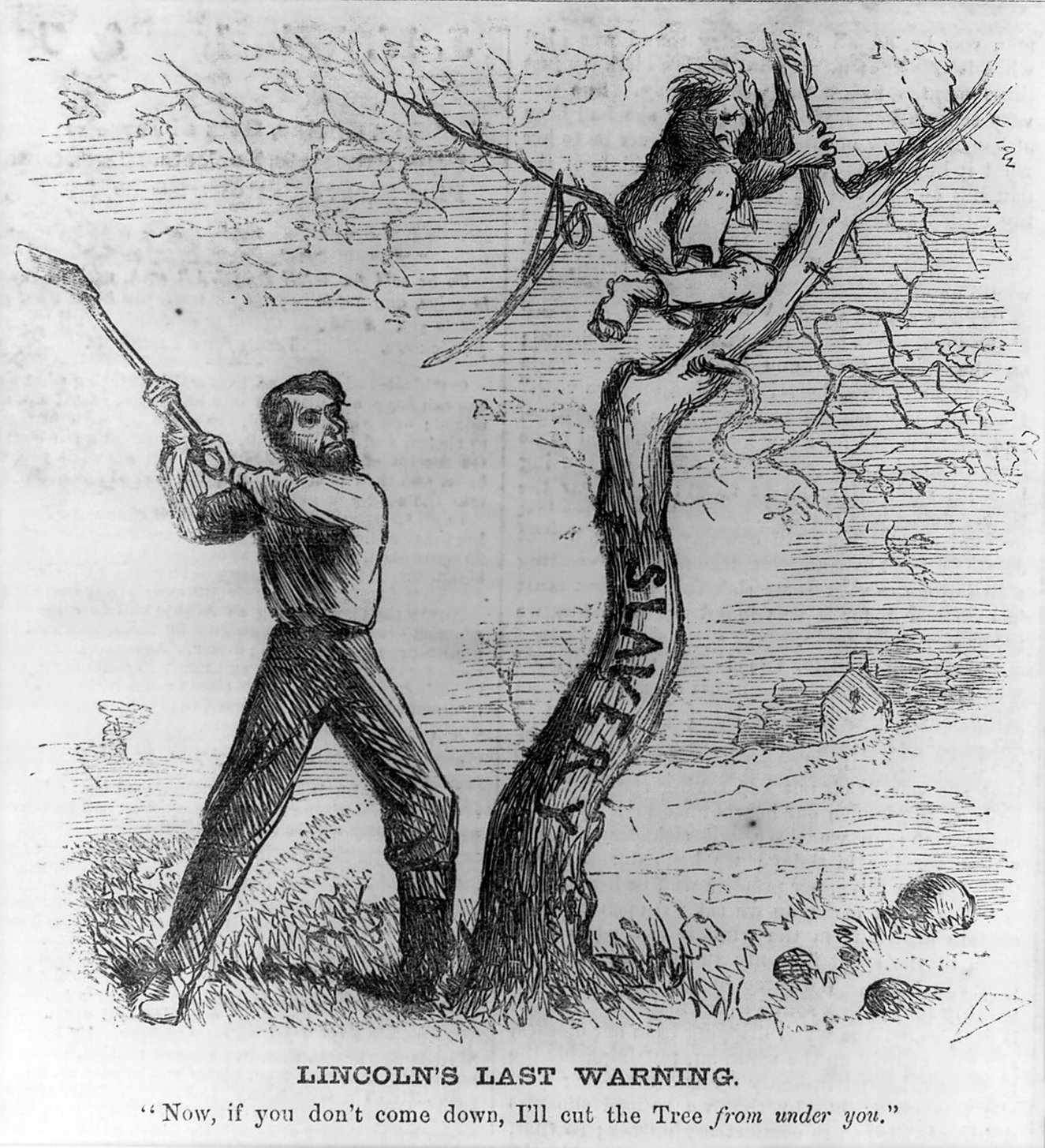 Fuente: Bellew, Frank. (1862). Lincoln’s last warning. Biblioteca del Congreso; número de reproducción LC-USZ62-48218. Extraído de https://commons.wikimedia.org/wiki/File:Lincoln%27s_Last_Warning,_October_1862.jpgDeclaración de predicciónDeclaración de predicción revisada